 2.0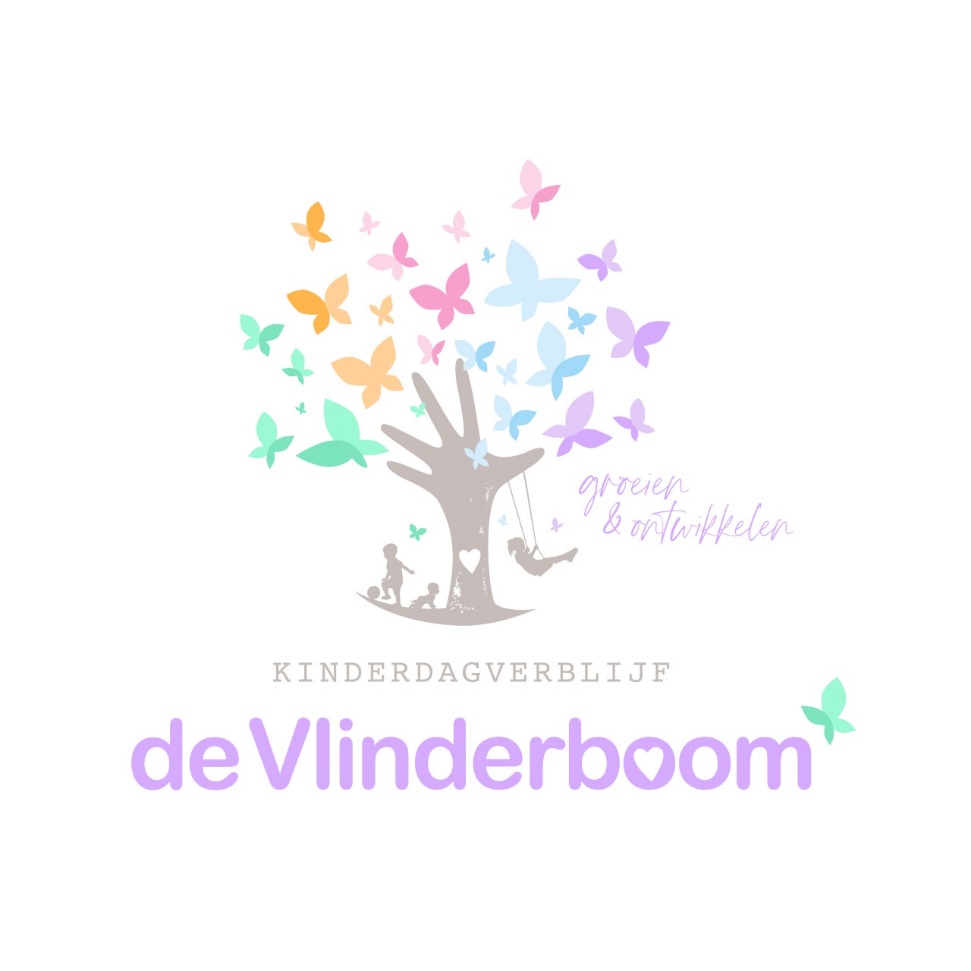               uitgereikt door: InhoudDE ONTWIKKELING VAN HET KIND							DE BASIS VAN HET BELEIDSPLAN								4 BELANGRIJKE DOELSTELLINGENEMOTIONELE EN LICHAMELIJKE VEILIGHEID							PEDAGOGISCH MEDEWERKERSSTAMGROEPWENNENNIEUWE GROEPPERSOONLIJKE ONTWIKKELING								LEREN EN ONTWIKKELENUITDAGINGBEWEGENTAALONTWIKKELINGSOCIAL MEDIACOGNITIEVE ONTWIKKELINGSOCIALE ONTWIKKELING									VRIENDJES MAKENSAMEN ZIJNJE MENING GEVENNORMEN EN WAARDEN									HET JUISTE VOORBEELDRESPECTERENALGEMENE ONTWIKKELINGSAMENWERKENOBSERVERENMENTORSCHAPKWALITEITACTIVITEITENONZE MEDEWERKERS EN STAGIAIRES
VAKANTIES/STUDIEDAGENPEDAGOGISCHE COACHDe ontwikkeling van het kindDe kinderjaren spelen een grote rol in het leven van een kind. Daarom willen wij bij De Vlinderboom hier op een positieve manier aan bijdragen. Wij streven er naar om kinderen te laten ontwikkelen op hun eigen manier. In het samenspel met andere kinderen ontwikkelen ze zich tot prachtige, gelukkige, zelfverzekerde individuen. In samenwerking met ouders helpen wij kinderen een goede basis te leggen voor de toekomst. Bij De Vlinderboom bieden wij uw kind een warme, veilige en vertrouwde omgeving. Daarbij is rust, regelmaat en persoonlijke aandacht erg belangrijk. Samen met de kinderen maken wij elke dag plezier! Onze pedagogisch medewerkers spelen in op de behoeften van elk kind. Zij kijken en luisteren naar wat uw kind nodig heeft. Hierdoor ontstaat een vertrouwde band tussen pedagogisch medewerker en kind. Op deze manier kunnen kinderen zich zorgeloos ontwikkelen, op weg naar een prachtige toekomst!Benieuwd hoe wij dit realiseren? Dat leest u verder in dit pedagogische beleidsplan. De basis van het beleidsplanDe vier pedagogische doelen uit de Wet:Daarnaast krijgen kinderen bij De Vlinderboom alle ruimte om te leren door het zelf uit te proberen.Onze pedagogisch medewerkers geven de kinderen handvaten om vriendjes te maken, samen te spelen en samen te delen.Daarbij leren zij ook hoe je een ruzieleert goed maken. Op deze manier ontstaan er mooie vriendschappen en hechte relaties.Emotionele en lichamelijke veiligheidOp onze locatie vinden wij de balans tussen veiligheid en uitdaging door de pedagogisch medewerkers de kinderen te leren omgaan met de consequenties en risico’s van hun eigen gedrag. Wat wel of niet als gevaarlijk voor kinderen wordt beschouwd, hangt af van de leeftijd en ontwikkeling van het kind. Naarmate kinderen ouder worden en begrijpen wat de consequenties van hun handelen zijn, praten de pedagogisch medewerkers met de kinderen over gevaren en maken zij hierover afspraken met elkaar. Als kinderen de gevaren gaan begrijpen en zich goed houden aan afspraken, kunnen de grenzen steeds meer verruimd worden. Zo leren de kinderen omgaan met gevaren. Met het oog op de fysieke veiligheid wordt van iedere medewerker een constante alertheid verwacht. Naast de dagelijkse controle, voert iedere locatie en groep ten minste één keer per jaar een risicoinventarisatie uit. Bij deze risico-inventarisatie worden de potentiële risico’s op het gebied van veiligheid en gezondheid bekeken en gewaardeerd op basis van risico voor het kind. Aan de hand van de inventarisaties wordt een actieplan opgesteld waarin het beleid (gezondheidsbeleid, hygiënebeleid en veiligheidsbeleid) en de betreffende risico’s behandeld wordt. Daarnaast wordt een veiligheid- en gezondheidsverslag gemaakt, dat een beeld geeft van de in totaal genomen maatregelen om de risico’s te reduceren. Met regelmaat bespreken we tijdens groepsoverleg en teamoverleg de risico’s, maken we werkafspraken n.a.v. de (bijna) ongevallen registraties en bespreken we de huisregels. Voorbeeld: In het Atelier mogen de kinderen samen met een pedagogisch medewerker werken met materialen waar ze (nog) mee moeten leren omgaan. Om de fysieke veiligheid te waarborgen kijken we naar de ontwikkeling van ieder kind en helpen wij hen steeds een stapje verder. Om deze begeleiding te kunnen bieden houden wij rekening met het maximaal aantal kinderen dat meegaat naar het Atelier.Pedagogisch medewerkers:Onze pedagogisch medewerkers zorgen elke dag opnieuw vol liefde voor uw kind. Zij maken de dag gezellig en bijzonder voor uw kind. Op elke groep staat een vaste pedagogisch medewerker. Zij werken middels een dagritme, zodat voor elk kind een bepaalde rust en regelmaat wordt gehanteerd. Ook wordt er rekening gehouden met specifieke behoeften van een kind. Hierdoor kan het zijn dat niet elk kind hetzelfde dagritme heeft. Immers is ieder kind uniek! Ook zorgen onze pedagogisch medewerkers ervoor dat een kind zich veilig voelt. Dat een kind fijn kan spelen en zichzelf op eigen tempo kan ontwikkelen. Zij stimuleren kinderen als iets even niet gaat. Zij troosten als een kind pijn heeft en geven knuffels en heel veel liefde omdat elk kind dat verdiend. En elke dag opnieuw laten zij de kinderen merken hoe trots ze op hen zijn! Onder fysieke veiligheid wordt de veiligheid van de binnen- en buitenruimtes en speelmaterialen verstaan. Op de groepen wordt een balans gezocht tussen veiligheid en uitdaging voor de kinderen. Een te grote nadruk op fysieke veiligheid staat de zelfstandigheid en vrijheid van een kind in de weg. Op ons kinderdagverblijf vinden wij de balans tussen veiligheid en uitdaging door de kinderen te observeren en te begeleiden in wat ze doen. Wanneer een kind bijvoorbeeld na een lange schooldag het spannend vindt om voor het eerst naar de buitenschoolse opvang te gaan wordt het begeleid door de pedagogisch medewerker. Zij benoemd de emotie van het kind ’ik merk dat je het spannend vindt?’ en begeleidt het kind in zijn/haar uitdaging ‘ik zorg dat ik in de buurt ben zodat je alles aan mij kan vragen’. Alle ruimtes worden regelmatig gecontroleerd of alles nog voldoet aan de veiligheidseisen uit het veiligheidsbeleid. Daarnaast zijn er regels op de groepen om zo de veiligheid van de kinderen te waarborgen. Zo mogen kinderen niet rennen binnen, om het risico op uitglijden te beperken. Onder emotionele veiligheid wordt verstaan dat het kind zich veilig en vrij voelt zodat het kind zichzelf durft te zijn. Het bieden van emotionele veiligheid, wat aan de basis staat van de kernwaarden van De Vlinderboom geeft het kind vertrouwen om de wereld om zich heen te durven ontdekken, te experimenteren en zich als persoon te ontwikkelen. Op ons kinderdagverblijf bieden wij emotionele veiligheid door het kind vertrouwen te geven. De pedagogisch medewerkers bouwen een vertrouwensrelatie op met de kinderen. Dit doen zij door naar de kinderen te luisteren, hen in hun waarde laten en ingaan op de behoefte van het individuele kind.sTAMGROEP:Bij De Vlinderboom heeft elk kind een eigen stamgroep. Elke groep heeft zijn eigen ruimte. Hierdoor is het voor de kinderen, in combinatie met hun vaste pedagogisch medewerker, veilig en vertrouwd. De kinderen zien veelal dezelfde gezichten, niet alleen qua medewerkers maar ook wat betreft  kinderen. Ze leren vriendjes maken, ruzie maken en weer goedmaken. Door de vertrouwde en veilige omgeving is een kind beter in staat zichzelf te ontwikkelen. Op de BSO groep de Eik (ruimte voor 21 kinderen) hebben wij verschillende hoekjes gecreëerd. Zo kunnen de kinderen hun fantasie de vrije loop laten gaan bij het poppenhuis, de bouwhoek of even kleuren aan de hoge tafels. Ook zijn er verschillende spellen aanwezig, die de pedagogisch medewerkers samen met de kinderen kunnen doen, of die de kinderen samen kunnen doen. Het meubilair is zo ingericht dat er 4 hoge en 4 lage banken zijn, zodat voor elke leeftijd een passende bank is. Ook staat er een grote bank, waar kinderen even rustig een boekje kunnen lezen. Daarnaast is er boven een aparte ruimte (atelier) om gerichte activiteiten te doen. Hierbij kun je denken aan verschillende workshops of zomaar een middag knutselen. Even weg uit dezelfde omgeving en iets nieuws ontdekken is ook een groot onderdeel van de ontwikkeling van uw kind. Daarnaast beschikken wij over een Game-room. In deze groep kunnen kinderen even ongestoord een spelletje spelen op de PlayStation of op de Wii. Ze kunnen hier met vrienden even chillen op de zitzak of gewoon even tot rust komen in een andere ruimte. De kinderen kunnen middels het magneetbord aangeven waar ze zich bevinden. Dit doen de kinderen door hun naam onder de ruimte, zoals het buitenspeelterrein, de atelier en de gameroom te plaatsen. Kinderen onder de 7 jaar oud vragen eerst aan de leidster of ze naar een van de bovengenoemde ruimtes mogen voor ze dit aanpassen op het magneetbord en zelfstandig naar de ruimte gaan. Kinderen boven de 7 jaar mét toestemming in de vorm van een handtekening van de ouders mogen zelf bepalen wanneer ze naar de ruimtes gaan maar dragen zorg dat hun naam op het magneetbord onder de juiste ruimte staat. De BSO opent en sluit elke dag op dezelfde groep. wennen:Voor het eerst naar een buitenschoolse opvang is niet alleen spannend voor uw kind, maar ook voor u als ouder. Daarom hebben wij bij De Vlinderboom een wenbeleid. Dit houdt in dat er op voorhand afspraken worden gemaakt over een aantal wenmomenten. Dit doen wij om de overstap naar de BSO zo klein mogelijk te maken. Wij nemen rustig de tijd om aan elkaar te wennen, zodat uw kind zich snel thuis voelt bij ons. U ontvangt van ons een uitnodiging voor een kennismakingsgesprek. Tijdens dit gesprek horen wij graag zoveel mogelijk over uw kind? Zijn er bijzonderheden? Hoe is het karakter van uw kind? Samen bepalen wij daarna wanneer en hoeveel momenten uw kind bij ons komt wennen. Dit gaat helemaal in samenspraak met u als ouder. Vaak begint het bij een aantal uren, buiten de reguliere haal- en brengtijden om. Dit doen wij om de overgang zo rustig mogelijk te laten verlopen. Op deze manier kan uw kind rustig wennen aan de nieuwe omgeving en tegelijkertijd leren onze pedagogisch medewerkers uw kind kennen. Naderhand wordt de wenperiode met u besproken. Stroomt een kind door van ons kinderdagverblijf naar de BSO dan kennen we hem/haar vaak al. Maar ook dan worden er wenmomenten besproken, zodat de peuter enkele momenten op de BSO mag komen spelen. Vaak zijn 2 middagen spelen op de BSO wel genoeg om te wennen aan de nieuwe groep. Heeft uw kind toch meer wenmomenten nodig? Dan is dit geen enkel probleem. Tijdens het wennen van uw kind proberen wij uw kind zoveel mogelijk te betrekken bij de groep. We stellen uw kind aan de andere kinderen voor en misschien wil uw kind al wel iets over zichzelf vertellen. Bij activiteiten mag uw kind als eerste iets doen, zodat uw kind zich fijn gaat voelen bij ons kinderdagverblijf. Daarnaast leggen wij doorgaans al alles uit wat wij gaan doen, en letten hier tijdens de wenperiode nog extra op. Doordat wij uw kind positief en vrolijk benaderen, hopen wij dat uw kind thuiskomt met een leuke ervaring en graag terug wil komen. Naderhand wordt de wenperiode met u besproken.NIEUWE GROEP:De tijd gaat zo snel! Voordat u het weet, gaat uw kind over naar de volgende groep. Van de peuter/verticale groep naar de BSO! Een nieuwe fase in het leven van u en uw kind. Om deze overgang zo goed mogelijk te laten verlopen, is er nauw contact met de medewerkers op de andere groepen. Wij begeleiden die overgang samen met u. Als er behoefte aan is, kan er een kijkje worden genomen in de andere groep. Er wordt kennisgemaakt met de pedagogisch medewerkers, leeftijdsgenootjes en nieuwe ruimte. Terwijl uw kind nog op zijn of haar stamgroep verblijft, gaat uw kind af en toe al wennen op de andere groep. Op deze manier is de overgang het minst moeilijk. Zijn er meerdere kinderen tegelijk die overgaan? En zit daar misschien wel een vriendje bij? Dan kunnen wij hen tegelijk laten wennen op de nieuwe groep. Ook zo wordt de overgang al een stukje makkelijker. Persoonlijke ontwikkelingLeren en ontwikkelen:Elke dag opnieuw leren kinderen. Ze zien iets wat hun aandacht trekt, ze observeren, proberen en het lukt! Hierin stimuleren onze pedagogisch medewerkers de kinderen. Op deze manier ontwikkelt een kind bepaalde vaardigheden. Kinderen verwonderen zich al om de kleinste dingen, een steen, een boom, een plas water. Ze ontdekken hun omgeving en wij spelen daarop in. Door dingen te ondernemen, ervaren kinderen op een hele andere manier. Je kunt kinderen iets uitleggen, maar door te ervaren onthouden ze het beter. Ze leren begrijpen waarom iets is zoals het is. Op deze manier ontwikkelen zij creativiteit en bouwen zij aan hun zelfvertrouwen. Uiteindelijk is het niet belangrijk wat je hebt gemaakt, maar hoe je er bent gekomen! Daar is waar wij bij De Vlinderboom voor staan. Ervaar het maar, en je zult zien hoe het werkt. Bij de persoonlijke ontwikkeling gaat het om het bevorderen van persoonskenmerken zoals flexibiliteit, creativiteit, zelfvertrouwen, zelfstandigheid, veerkracht en probleemoplossend vermogen. Net zoals praten, denken en bewegen is het voor kinderen belangrijk dat zij zich deze vaardigheden eigen maken. Door ieder kind te laten merken dat het gezien en geaccepteerd wordt en met de kinderen mee te leven, naar hen te luisteren en er voor ieder kind te zijn, versterken de pedagogisch medewerkers het zelfvertrouwen van de kinderen en hun vertrouwen in de omgeving. Op ons kinderdagverblijf helpen wij kinderen in hun persoonlijke ontwikkeling door ze de mogelijkheid te geven te ontdekken wat bij ze past en waar ze nog moeite mee hebben. De kernwaarden ‘ervaring en ontwikkeling’ passen hier heel goed bij. Er worden iedere dag verschillende activiteiten aangeboden, waardoor het kind in aanraking komt met verschillende gebieden waar het zich in kan ontwikkelen. Het kind bepaald zelf of hij/zij meedoet, de medewerkers stimuleren het kind waar nodig. Wanneer iets niet gelijk lukt, helpen wij het kind op weg en begeleiden het kind in zijn eigen ontwikkeling. Wanneer het kind juist meer uitdaging zoekt, spelen wij hierop in. Daarnaast zorgen de pedagogisch medewerkers voor vertrouwensrelatie en vertrouwen, waardoor de kinderen de stap durven te nemen om zichzelf verder te ontwikkelen.Uitdaging:Bij De Vlinderboom vinden wij het belangrijk dat kinderen uitdaging krijgen. Doordat wij de eigenheid van elk kind respecteren en niet elk kind zich even snel ontwikkelt, is het belangrijk dat er voor elk kind afzonderlijk wordt gekeken naar welke uitdaging dat kind nodig heeft. Onze pedagogisch medewerkers stimuleren kinderen zonder over hun grenzen heen te gaan. Vindt een kind iets lastig? Dan doen we het eerst samen. En dit herhalen we, net zolang tot dat het zelfstandig lukt. Op deze manier krijgt het kind zelfvertrouwen en durft het de volgende keer een stapje verder te gaan. Wij gaan niet over grenzen héén, maar we verleggen ze. Op onze locatie helpen wij kinderen in hun ontwikkeling van hun persoonlijke competentie door de kinderen te stimuleren zelf een invulling voor een activiteit te bedenken die aan een aantal voorwaarden voldoet. De kinderen leren zo om hun eigen wensen en die van anderen samen te voegen en met alle wensen rekening te houden bij het kiezen van een activiteit. Zo hebben de kinderen bijvoorbeeld naast aangeboden gestructureerde activiteiten ook ruimte om een eigen invulling te geven aan de aangeboden activiteit of om te kiezen voor een andere activiteit. Bewegen:Beweging is belangrijk, maar kinderen moeten dit wel leren. Rennen, klimmen, klauteren het hoort er allemaal bij. Door te bewegen gaan beide hersenhelften beter met elkaar samenwerken. Dit is essentieel voor de toekomst van uw kind. Ook wij vinden het belangrijk dat uw kind voldoende beweging krijgt. Hier doen wij aan mee door genoeg bewegingsactiviteiten aan te bieden maar ook door veel naar buiten te gaan. Ontdek maar! Graaf in de zandbak, klim op de schommel en fiets met de fiets rondjes door de tuin. Het hoort er allemaal bij en het is zó belangrijk voor de toekomst. Maar ook de kleine bewegingen tellen mee, verven of een bouwwerk maken bijvoorbeeld. De motorische ontwikkeling is de basis van de algehele ontwikkeling. Mochten wij bijzonderheden zien in de motoriek van een kind zullen wij tijdig een kinderfysiotherapeut inschakelen. Zij zal hier op de groep meekijken naar het spel van het kind. En samen met ouders zullen we daarna gaan kijken wat er eventueel nodig is.Taalontwikkeling:Bij De Vlinderboom vinden wij het belangrijk om continu te benoemen wat we doen, maar vooral wat we gáán doen. Hierdoor wordt de woordenschat vergroot en leert een kind al gauw dat bepaalde woorden ergens bij horen. Voorlezen is een belangrijke rol binnen ons kinderdagverblijf, dus ook bij onze BSO. Kinderen worden ook op de BSO nog voorgelezen, we doen mee aan de nationale voorleesdagen en kinderen kunnen zelf boeken lezen. Dit verrijkt niet alleen de woordenschat van een kind maar prikkelt ook de fantasie van de kinderen. Zodra wij als buitenschoolse opvang constateren dat een kindje nog niet op ‘niveau’ zit qua taalontwikkeling zullen wij tijdig een logopediste inschakelen om eens ‘mee te kijken’. Daarna gaan wij met ouders in gesprek om eventueel een behandelplan te schrijven.Social media:Tegenwoordig kun je er bijna niet meer omheen. Social media. Kinderen groeien er mee op en maken er vaak veel gebruik van. Er zitten goede en minder goede kanten aan. Wij bij De Vlinderboom willen kinderen leren hoe zij op een verantwoorde, leuke manier kunnen omgaan met multimedia. Aan de hand van de tablets waarop wij werken, kunnen kinderen ook een filmpje kijken. Wij zoeken leuke kleurplaten en printen deze uit om te kleuren. Op deze manier zetten wij media op een bewuste manier in, om kinderen te ondersteunen in hun ontwikkeling. Cognitieve ontwikkeling:Kinderen moeten in hun jonge leven ontzettend veel dingen leren en ontdekken. Maar daar horen ook vragen bij. Wat hoort bij wat, en wat gebeurt er als ik iets doe? Het is natuurlijk makkelijk om hier antwoord op te geven. Maar zoals al eerder beschreven, staan wij bij De Vlinderboom voor het leren door dingen te doen. Dus gaan wij samen met de kinderen op onderzoek uit, om antwoorden te zoeken op de vragen die zij hebben. Hierdoor ontdekken de kinderen oorzaak en gevolg. En leren zij in te schatten hoe bepaalde situaties zich kunnen ontwikkelen. Zo werken wij samen aan de cognitieve ontwikkeling van de kinderen. . Daarnaast vangen wij ook kinderen waarbij ouders al in een traject zitten bij bijvoorbeeld het consultatiebureau. In samenwerking met de trajectbegeleider van het consultatiebureau voeren wij observaties uit en bespreken wij dit met ouders en de trajectbegeleider. Zodat de specifieke behoeften van het kind duidelijk in kaart worden gebracht en wij daar tijdig op kunnen inspelen. Ook vangen wij kinderen op met bijv. autisme, die vanuit een speciale school bij ons worden gebracht. In samenwerking met de school zullen wij ook informatie uitwisselen over het gedrag van het kind. En de bijzonderheden in de ontwikkeling. Deze overdrachten worden ook met ouders besproken.Sociale ontwikkelingVriendjes maken:Al vanaf het moment dat een kind geboren wordt, leren zij banden opbouwen. Eerst met de ouders, broertjes/zusjes en met familie. Ook bij ons leren kinderen vriendschappen maken, soms voor even en soms voor het leven! Ze leren samen spelen, samen delen, ruzie maken en het weer bijleggen. Kinderen leren van én met elkaar. Door samen te spelen leren kinderen elkaar helpen, maar ook leren zij hulp te vragen. Ze kijken naar elkaar, dagen elkaar uit en doen elkaar na. Ze zoeken samen naar oplossingen, overleggen dingen met elkaar en verplaatsen zich in een ander. Samen zijn:De beste voorbereiding op leven in onze samenleving is het samenleven in een groep al op jonge leeftijd te ervaren. De kinderen komen binnen de kinderopvang al jong in aanraking met andere kinderen van uiteenlopende leeftijden, culturen en met verschillende volwassenen. Zij ervaren wat het betekent deel uit te maken van een stamgroep. Kinderen vinden het prettig deel uit te maken van een groep mits zij zich veilig kunnen voelen binnen die groep en plezier in het samenzijn ervaren. Daarom wordt er veel aandacht besteed aan het stimuleren van onderlinge relaties en aan elkaar positief benaderen. Op ons kinderdagverblijf doen we dit onder andere door kinderen met en bij elkaar te laten spelen. Interacties tussen kinderen worden gemonitord en eventueel begeleid. De pedagogisch medewerker kan zelf ook meespelen om het spel diepgang te geven of de kinderen verder te helpen zich te ontwikkelen. Doordat de pedagogisch medewerker dingen benoemt, leren de kinderen te zien wat ze doen, hoe een ander reageert en wat je eraan kan doen om iets op te lossen. Zo zullen de pedagogisch medewerkers niet gelijk ingrijpen bij een conflict, zij zullen de kinderen begeleiden in het conflict, waardoor zij leren om te gaan met sociale contacten en de obstakels hierin.Wat is er fijner dan samen met elkaar leuke dingen doen? Niemand wil altijd alleen zijn. Bij ons leren de kinderen dat we elkaar nodig hebben, zoals je later in de toekomst elkaar ook nodig zult hebben. In je werk, maar ook gewoon in het dagelijks leven. Daarom bieden wij activiteiten aan, waarin je elkaar nodig hebt. Zo leren de kinderen waar de grens van een ander ligt, maar ook die van hen zelf, hoe ver kan ik gaan? Als er hulp nodig is in een bepaalde situatie, helpen wij ze natuurlijk op weg. Onze pedagogisch medewerkers geven soms net even dat extra zetje, wat nodig is voor het zelfvertrouwen van het kind. Samen met elkaar maken we er elke dag een feestje van! De pedagogisch medewerkers spelen een belangrijke rol bij het aandacht hebben voor de sociale competenties. Zij creëren een wij-gevoel binnen de groep, een positieve groepssfeer, wat een veilig gevoel geeft. Door de kinderen te stimuleren gezamenlijke activiteiten te ondernemen en vaste gezamenlijke eeten drinkmomenten in te plannen, wordt de basis gevormd voor het ontstaan van sociale relaties tussen de kinderen. De pedagogisch medewerkers geven zelf het goede voorbeeld waarbij zij sociale gebeurtenissen verwoorden en aan de kinderen uitleggen waarom bepaald gedrag belangrijk is. De nadruk wordt gelegd op het positief omgaan met elkaar en het leren aangeven van de eigen grenzen door middel van de ‘Stop- Hou op’ methode. Deze methode leert de kinderen een teken waarmee zij kunnen aangeven aan anderen dat hun grens bereikt is. Bij conflicten tussen kinderen, begeleiden de pedagogisch medewerkers de kinderen bij het zelf zoeken naar een oplossing of door een ruzie bespreekbaar te maken.je mening geven:Het is belangrijk dat een kind leert keuzes maken. Het leven bestaat tenslotte elke dag uit keuzes maken. Wat doe ik op mijn brood? Wat trek ik aan? En wat ga ik doen vandaag? Zo werkt dat ook bij De Vlinderboom. Kinderen mogen meebeslissen in de dagindeling. Wil je liever naar buiten? Of maak je liever je kleurplaat binnen af? Daarin worden de kinderen wel begeleid. Onze pedagogisch medewerkers zorgen ervoor dat er elke dag twee activiteiten te kiezen zijn. Zo kunnen zij zelf de grote lijnen bepalen, maar krijgt ieder kind de kans zijn eigen keuzes te maken. Wij leren de kinderen hun eigen wensen bekend te maken en zij leren te luisteren naar de wensen van een ander kind.Normen en waarden:Het juiste voorbeeld:Normen en waarden, een verzamelnaam voor eigenlijk alles wat wij vanzelfsprekend vinden. Elkaar begroeten, lief zijn voor een ander en eerlijkheid. Kinderen krijgen niet alleen bij ons, maar ook later op school te maken met allerlei culturen. Elke cultuur heeft ook zijn eigen normen en waarden. Bij De Vlinderboom leren kinderen alvast de basis. Zij leren wat wel en niet mag en waarom dit dan zo is. Zij leren de achtergronden en culturen van andere kinderen kennen. Daardoor kunnen zij zich beter verplaatsen in een ander en hen daardoor ook beter begrijpen. Uiteraard helpen wij hen daarbij. Maar ook wij als volwassenen zijn allemaal anders. Onze jeugd en opvoeding heeft ons ook gemaakt tot wie wij zijn. Elke ouder zal zijn kind op een andere manier opvoeden. En dit is heel goed, hierdoor kunnen wij van elkaar leren. Dit respecteren wij en kunnen dit met elkaar bespreken. Daarbij zijn wij ons wel bewust van onze verantwoordelijkheid daarin en houden wij ons aan ons pedagogisch beleid in de omgang met kinderen.respecteren:Bij De Vlinderboom vinden wij het belangrijk om respect te hebben voor elkaar. Dat betekent ook dat wij elkaars keuzes respecteren. Dat betekent niet dat je het daar mee eens hoeft te zijn. Wij vinden het belangrijk dat elk kind voor zichzelf leert wat respect is. Onze pedagogisch medewerkers geven de kinderen daar ondersteuning in. Voor de toekomst willen wij de kinderen mee geven dat je niet altijd de keuzes van een ander hoeft te accepteren, maar wel moet respecteren. Want wij willen er van uit gaan dat iedereen handelt vanuit het hart. Binnen onze buitenschoolse opvanglocatie stellen de pedagogisch medewerkers samen met de kinderen van 8 jaar en ouder de omgangsregels vast. De kinderen krijgen veel ruimte voor het geven van een eigen mening en er wordt een beroep gedaan op hun eigen gevoel voor verantwoordelijkheid. Op een speelse manier wordt ongewenst gedrag van kinderen omgebogen naar gewenst gedrag door hen feedback te geven op gedrag dat afwijkt van de geldende regels, afspraken en de omgangsvormen. Het is belangrijk dat kinderen zich binnen de opvang veilig en prettig voelen. De pedagogisch medewerkers trachten een beschermde omgeving te creëren waarbinnen kinderen zich veilig en geborgen kunnen voelen. Door kinderen het ‘stop hou op principe’ aan te leren, leren kinderen aan te geven wanneer zij bepaald gedrag van een ander kind niet prettig vinden, zodat de ander weet dat de grens bereikt is. Kinderen leren op deze manier rekening met elkaar te houden.De kinderopvang kan gezien worden als kleine samenleving waar alle thema’s voorkomen die ook in de echte samenleving spelen, zoals de omgang met verschillen in talent, macht, status, culturele achtergrond en voorkeuren. Kinderen komen binnen de kinderopvang andere kinderen tegen die anders zijn en anders doen dan ze gewend zijn. Iedereen is verschillend. De pedagogisch medewerkers begeleiden de kinderen van jongs af aan in het zien van overeenkomsten en het leren omgaan met verschillen waardoor kinderen later gemakkelijker hun weg kunnen vinden in de een diverse samenleving. Op ons kinderdagverblijf begeleiden wij onze kinderen hierin door met elkaar regels te maken en deze door te spreken. We willen een positieve sfeer neerzetten door een vast ritme en regelmaat in de dag en bespreken rituelen met elkaar en stellen vast hoe je met elkaar omgaat. Tijdens de thema’s worden die kinderen ook gestimuleerd om naar elkaar te kijken en verschillen/overeenkomsten te zien. Zo hebben wij het thema ‘iedereen is anders’, waarbij ze naar elkaar kijken en benoemen ze van elkaar wat hetzelfde is en wat anders is. Ook gedurende dag kan een pedagogisch medewerkers snel inhaken op een overdracht van waarden en normen, door een groepsgesprekje te houden met de kinderen hierover. Dus ook bij ons op de BSO gebruiken we thema’s die de pedagogisch medewerkers samen met de kinderen aan het begin van het jaar bedenken. Op deze manier willen we de kinderen betrekken bij wat voor hun belangrijk is op dat moment. Door het in samenspraak met de kinderen te doen, kiezen wij thema’s die de kinderen aanspreken. Zoals bijvoorbeeld: het heelal, beroepen of dieren. algemene ontwikkelingsamenwerken:Rust en regelmaat is belangrijk voor ieder kind. Ook bij De Vlinderboom vinden wij dit belangrijk. Daarom streven wij er naar om zoveel mogelijk samen te werken met u als ouder, om zo goed mogelijk aan de behoeften van uw kind te kunnen voldoen. Daarom bespreken wij bij elke overdracht even kort hoe het gaat met uw kind. Ook of er dingen spelen of wij ergens van op de hoogte moeten zijn. Op deze manier kunnen wij zoveel mogelijk op één lijn liggen met u als ouder wat betreft de opvoeding van uw kind.Observeren:Wij vinden het belangrijk dat een kind zich fijn voelt bij ons. Want als uw kind zich fijn voelt, kan hij zich beter ontwikkelen. Om dit te toetsen werken wij met het kind-volg-systeem KINDIN. Dit is een app op uw telefoon waarin u elke dag de ontwikkeling van uw kind kunt inzien. De app laat zien waar uw kind is in de ontwikkeling en wat wij met uw kind aan het oefenen zijn.  Voor de kinderen wordt niet alleen het ‘welbevinden’ geobserveerd maar wordt er ook gekeken naar een aantal ontwikkelingsgebieden. Hierbij kunt u denken aan: de motorische ontwikkeling, cognitieve ontwikkeling, sociaal- emotionele ontwikkeling en taalontwikkeling. Daarnaast wordt er via de app gekeken waar uw kind staat in zijn of haar ontwikkeling en worden er voorbeelden aangereikt waar onze pedagogisch medewerkers mee aan de slag kunnen. Voorbeeld: ‘Lynn is 5 jaar en moet volgens het systeem al kunnen fietsen zonder zijwieltjes. Wij zien, dat dit nog niet helemaal lukt. Wij stimuleren Lynn door bijvoorbeeld samen met haar te oefenen op ons plein. We moedigen haar aan en helpen haar als ze het spannend vindt. Op deze manier krijgt ze zelfvertrouwen en helpen wij haar bij dit kleine stukje motoriek. De app geeft zelf ook aan wat wij kunnen doen om Lynn hierbij te helpen. Eind van de dag kunnen ouders dit terugvinden in de app’.  Ook kijken wij naar de zelfstandigheid van uw kind. Eén keer per jaar nodigen wij u uit voor een observatiegesprek. Hier bespreken wij wat onze bevindingen zijn, maar via de app bent u natuurlijk elke dag op de hoogte van de ontwikkeling van uw kind. Samen met u als ouder kijken wij dan of er eventueel extra ondersteuning of stimulans nodig is voor uw kind. Als er wat extra ondersteuning of stimulans nodig is, maken wij een plan van aanpak. Wij bespreken dit plan met u en stellen daarin een aantal doelen. Er zal een begin, midden en eind evaluatie zijn om te kijken waar we op dat moment staan. Tijdens het plan van aanpak opstellen stellen we onszelf ook een doel, voor wanneer dit doel moet worden bereikt. De extra ondersteuning bestaat uit bijvoorbeeld: even een 1 op 1 momentje met onze pedagogisch medewerkers, iets wat vaker en duidelijker uitleggen of wat meer samen doen met uw kind. Mocht uw kind gestimuleerd moeten worden, zullen wij proberen een activiteit zo leuk en aantrekkelijk mogelijk te maken. Bijvoorbeeld: uw kind mag als eerste kiezen. Uw kind mag zelf iets verzinnen om te doen wat hij/zij leuk vindt. Op deze manier proberen wij net dat beetje extra te geven. Mocht u zelf graag een oudergesprek willen? Dan is dit natuurlijk geen enkel probleem. Vraag het ons gerust!mentorschap:Bij De Vlinderboom heeft elke kind een eigen mentor. Vaak is dit de pedagogisch medewerker die ook het intakegesprek verzorgt met u als ouder. Ook is zij het vaste aanspreekpunt voor u. Zij volgt de ontwikkeling van uw kind extra goed. Dat is fijn voor uw kind en voor u. Want mochten er bijzonderheden zijn, worden deze extra snel opgepikt. Als er iets veranderd in het mentorschap, bijvoorbeeld uw kind krijgt een nieuwe mentor, dan informeren wij u hier tijdig over per mail. Elk jaar, rond de verjaardag van uw kind, neemt de mentor van uw kind samen met u de ontwikkeling van uw kind met u door. Daarnaast hebben wij 1 keer per jaar oudergesprekken. Deze vinden ook plaats met de mentor van uw kind. Tijdens deze oudergesprekken is er voor u als ouder de ruimte om vragen te stellen aan de pedagogisch medewerker. Eventuele bevindingen van thuis kunt u met hen bespreken. Maar ook gewoon even om te kijken hoe het met uw kind gaat.KwaliteitaCTIVITEITEN:Na een dag op school, waarop vooral de aandacht naar de cognitieve vaardigheden is uitgegaan, komen de kinderen op de BSO om hun vrije tijd door te brengen. Uitrusten en doen waar je zin in hebt is wat ze dan willen en dat is ook precies waar de BSO op in gaat. Kinderen die even wat tijd nodig hebben om op te laden na een dag school krijgen de ruimte om rustig te eten en drinken, even te praten met de pedagogisch medewerkers of andere kinderen of gewoon even lekker niets te doen. Andere kinderen hebben meteen behoefte aan activiteit en kunnen gaan spelen in de verschillende ruimtes. Ook al staat bij de BSO de vrije tijd centraal, toch wil dat niet zeggen dat er geen aandacht is voor de ontwikkeling van kinderen. In spel worden allerlei ontwikkelingsgebieden van het kind gestimuleerd. Denk aan de taalontwikkeling bij het lezen van boekjes in de leeshoek of het samen overleggen tijdens het spel. Of de motorische ontwikkeling: zowel grof, bij b.v. buitenspel als fijn, bij b.v. een knutselwerkje of spelen met lego. De sociaal-emotionele ontwikkeling wordt gestimuleerd in het samen spelen, maar ook in het oplossen van conflicten of het delen van gevoelens met b.v. een pedagogisch medewerker. De cognitieve ontwikkeling komt aan bod in diverse gezelschapsspelletjes als b.v. Triviant of in het lezen van een boek of het maken van een (woord)puzzel. De pedagogisch medewerkers zijn zich bewust van de vele kansen voor de ontwikkeling die verborgen liggen in het spel van kinderen. Zij grijpen dan ook alle geschikte momenten aan om kinderen uit te dagen en te stimuleren tot het vergroten van hun kennis en vaardigheden. Naast de vrije activiteiten die altijd beschikbaar zijn, bieden de pedagogisch medewerkers ook gerichte activiteiten aan. Deze activiteiten worden voorbereid en aan de kinderen gepresenteerd, waarna de kinderen kunnen kiezen of ze eraan willen deelnemen. Sommige activiteiten vinden plaats op de groep, andere activiteiten worden in ons atelier aangeboden. Er zijn activiteiten die gericht zijn op de creatieve vorming van kinderen: met allerlei verschillende materialen kan geëxperimenteerd en gecreëerd worden. Ook zijn er activiteiten die aansluiten bij de sociaal-emotionele ontwikkeling: een spel in de gameroom, op de groep of buiten, waarbij een gezamenlijk doel centraal staat. Sportactiviteiten worden aangeboden om kinderen die willen bewegen tegemoet te komen. De pedagogisch medewerkers proberen in hun activiteitenaanbod zoveel mogelijk te variëren, zodat er voor ieder wat wils is en er genoeg uitdaging is voor elk kind. Creatieve activiteiten nemen een grote plaats in het activiteitenaanbod, omdat creatieve uitingen worden beschouwd als een manier van communiceren; daarmee laat het kind zien wat er in hem omgaat. Het eindproduct is in dit gedachtegoed geen doel, veel belangrijker is het proces dat het kind doormaakte bij het creëren van het product. De pedagogisch medewerkers van de Vlinderboom geven het kind daarom ook alle ruimte om, ook bij een gerichte activiteit, naar eigen inzicht te werken en leren het kind trots te zijn op hun gemaakte werk. In de ontmoeting en het samenspel met andere kinderen, doet een kind veel ervaringen op, zowel positieve als negatieve. Om te durven ontdekken en ondernemen heeft het kind vertrouwen nodig. Vertrouwen in eigen kunnen, maar ook vertrouwen in de omgeving. De pedagogisch medewerkers zijn erop uit het kind dit vertrouwen te geven: hun handelen is er voortdurend op gericht om het kind te bevestigen in wie het is en wat het kan en het uit te dagen om nieuwe stappen te zetten. Om de kinderen veiligheid en geborgenheid te bieden heeft iedere stamgroep vaste pedagogisch medewerkers. Zij volgen het kind in de ontwikkeling en bouwen een vertrouwensband op met het kind. Dit doen ze door met het kind in gesprek te gaan over wat het kind bezighoudt, maar ook door het kind te vertellen wat het van de pedagogisch medewerkers kan verwachten, het kind het vertrouwen te geven dat het altijd bij hen terecht kan. Omdat de pedagogisch medewerkers het kind op veel verschillende momenten ziet weten ze wat het kind leuk vindt en goed kan, maar ook wat het moeilijk vindt, waar het hulp bij nodig heeft. In een duidelijke communicatie geven zij ook de grenzen aan waarbinnen kinderen en pedagogisch medewerkers zich bewegen, waarmee de structuur van en de veiligheid op de groep gewaarborgd wordt.thema’s:Bij Kinderdagverblijf De Vlinderboom werken wij met thema’s. Begin van het jaar wordt er een planning gemaakt voor alle thema’s voor het aankomende jaar. Denk hierbij aan:  ‘iedereen is anders, de seizoenen, voertuigen, kerst/sinterklaas, beroepen, de ruimte, kinder-boeken-week etc. Daarnaast werken wij op het Kinderdagverblijf met ‘Djay & Djessy’. Djay en Djessy zijn de Vlinderpoppen van de Vlinderboom. Je kunt het vergelijken met de VVE methode, Uk & Puk maar dan met een eigen draai. Djay en Djessy beleven op het kinderdagverblijf allerlei avonturen met de kinderen. Zo zullen zij boekjes voorlezen (waaronder hun eigen boek; Djay & Djessy uit logeren). Ze gaan af en toe met een kindje mee naar huis om te logeren, en kinderen mogen dan de keer daarna vertellen wat ze met hen hebben beleefd. Maar ook bij moeilijke momenten van kinderen kunnen Djay en Djessy troost bieden. Zij mogen dan even bij het kind op schoot zitten en het kind kan zijn/haar verhaal even kwijt. In de hal boven, hebben we een thematafel. Elk thema wordt daarop uitgebeeld. Thema: ‘Herfst’? We gaan met de kinderen naar buiten, eikels en kastanjes zoeken, daar maken we leuke poppetjes van met bijvoorbeeld tandenstoker en die leggen we dan op de thematafel. Hebben de kinderen leuke knutselwerkjes gemaakt? Ook deze kunnen op de thematafel. Op deze manier worden de thema’s interactief.creativiteit:Creatieve activiteiten nemen een grote plaats in het activiteitenaanbod, omdat creatieve uitingen worden beschouwd als een manier van communiceren; daarmee laat het kind zien wat er in hem omgaat. Het eindproduct is in dit gedachtegoed geen doel, veel belangrijker is het proces dat het kind doormaakte bij het creëren van het product. De pedagogisch medewerkers van Kinderopvang Baarn geven het kind daarom ook alle ruimte om, ook bij een gerichte activiteit, naar eigen inzicht te werken en leren het kind trots te zijn op hun gemaakte werk. In de ontmoeting en het samenspel met andere kinderen, doet een kind veel ervaringen op, zowel positieve als negatieve. Om te durven ontdekken en ondernemen heeft het kind vertrouwen nodig. Vertrouwen in eigen kunnen, maar ook vertrouwen in de omgeving. De pedagogisch medewerkers zijn erop uit het kind dit vertrouwen te geven: hun handelen is er voortdurend op gericht om het kind te bevestigen in wie het is en wat het kan en het uit te dagen om nieuwe stappen te zetten. Om de kinderen veiligheid en geborgenheid te bieden heeft iedere stamgroep vaste pedagogisch medewerkers. Zij volgen het kind in de ontwikkeling en bouwen een vertrouwensband op met het kind. Dit doen ze door met het kind in gesprek te gaan over wat het kind bezighoudt, maar ook door het kind te vertellen wat het van de pedagogisch medewerkers kan verwachten, het kind het vertrouwen te geven dat het altijd bij hen terecht kan. Omdat de pedagogisch medewerkers het kind op veel verschillende momenten ziet weten ze wat het kind leuk vindt en goed kan, maar ook wat het moeilijk vindt, waar het hulp bij nodig heeft. In een duidelijke communicatie geven zij ook de grenzen aan waarbinnen kinderen en pedagogisch medewerkers zich bewegen, waarmee de structuur van en de veiligheid op de groep gewaarborgd wordt.indeling van de groepen:De groepen zijn ingedeeld in zogenaamde “stamgroepen”. Op elke groep dragen we zorg voor een kloppend beroepskracht-ratio zoals dat door de wet op de kinderopvang is vastgesteld. Wanneer twee groepen worden samengevoegd gaan er van beide groepen een vaste pedagogisch medewerker mee zodat de kinderen altijd kunnen rekenen op een bekend gezicht. De Beuk en de Eik zijn onze 2 BSO groepen. De Beuk is de groep van 6 tot 12 jaar, waar maximaal 21 kinderen worden opgevangen, met 2 pedagogisch medewerkers. De Eik is de groep van 4 tot 6 jaar. Op deze groep worden maximaal 21 kinderen opgevangen met 2 pedagogisch medewerkers. Op elke groep staan dagelijks gekwalificeerde pedagogisch medewerkers om te voldoen aan de kind-pedagogisch medewerker ratio met totaal een vast groepsteam van maximaal drie pedagogisch medewerkers per groep. Op het moment van de opening hebben wij maar 1 BSO groep open. De Eik, hier worden kinderen van 4 tot 12 jaar opgevangen.De kinderen verlaten de eigen stamgroep voor: · Gezamenlijke thema-activiteiten (zoals bijv. bij Moederdag een knutselopdracht in het Atelier)· Creatieve activiteiten (Bijv. schilderopdrachten waarbij ze in het Atelier moeten verblijven of wanneer er een stoepkrijtopdracht plaats vindt buiten).· Muziekactiviteiten (Die kunnen plaatsvinden in een andere BSO ruimte samen met de andere BSO groep, omdat er dan specifiek een muziek leraar voor langskomt).· Spelactiviteiten (zoals; buitenspelen, verstoppertje spelen en of een voetbalspel in de game-room)· Educatieve activiteiten (waarbij de kinderen op zoek gaan naar materialen buiten of een activiteit waarbij de kinderen iets leren zoals koken. Dit zal dan plaats vinden in de keuken).· Buitenactiviteiten (zoals het naar een speeltuin gaan, een uitstapje maken of gewoon buitenspelen op het plein).De stamgroep wordt tevens verlaten in onderstaande situaties:  · Wanneer een kind een leeftijd heeft bereikt dat het van stamgroep gaat veranderen en gaat kennismaken op de nieuwe groep; · Wanneer er sprake is van een lage bezetting op de groep(en), bijvoorbeeld tijdens vakantieperioden of studiedagen (een lage bezetting houdt in, minder dan 15 kinderen op een dag);· Wanneer er door de ouders extra opvang is aangevraagd en dit, rekening houdend met de BKR, niet op de stamgroep te realiseren is; Voor flexibele plaatsen geldt deze regel niet, gezien er geen gebruik wordt gemaakt van reguliere dagdelen. · Indien er niet direct plaats is op de aangevraagde dagen of een gedeelte daarvan, wordt dit bij de aanmelding met de ouders besproken. Op een dergelijk moment wordt de mogelijkheid geboden om buiten de stamgroep om met de opvang te starten. Deze afwijking van de stamgroep en de duur daarvan worden in het contract vastgelegd; · Bij het samen openen en sluiten aan het begin en het einde van de dag (’s morgens van 6:30/7:00 tot 9:30 en eind van de dag tussen 17:00 en 18:30/19:00 uur in vakanties, en tijdens de VSO van 6:30/7:00 tot 8:30 uur en einde van de dag tussen 17:00 en 18:30/19:00 uur) ; · Bij calamiteiten zoals bijvoorbeeld een eventuele ontruiming *Indien er van de stamgroep wordt afgeweken, behalve wanneer het een activiteit betreft, wordt dit vooraf aan de ouders kenbaar gemaakt en wordt ouders om toestemming gevraagd.Ruimte en inrichting:De Vlinderboom heeft een rustige inrichting qua kleuren en materiaalgebruik. Een rustige basis geeft harmonie en werkt door op de kinderen en helpt ze overzicht te geven. Op de groepen en in de gang wordt gewerkt met hoeken die herkenbaar zijn. Zo zijn er poppenhoeken, auto/bouwhoeken, leesplekken bij bijvoorbeeld de bank.. Om de hygiëne zo goed mogelijk te waarborgen wordt er dagelijks schoongemaakt op de locatie. 1 à 2 keer in de week worden de algemene ruimtes gedaan (centrale hal) en de medewerkers hanteren volgens het schoonmaakschema de groepen. Daarnaast hanteren we met de kinderen ook diverse regels, zoals handen wassen voor het eten. Volgens een vast schema wordt het speelgoed zoals duplo, knuffels en verkleedkleren gewassen. Dagritme BSOOver het algemeen willen we ouders vragen hun kinderen te brengen tussen 06:30/07:00 en 8:00 uur, voor de VSO. De leidsters zullen u vragen hoe het met uw kind gaat en of er bijzonderheden zijn. De kinderen mogen lekker gaan spelen tot dat het tijd is om naar school te gaan. De leidsters geven dit tijdig aan, zodat het kind nog de tijd heeft om op te ruimen. Samen met de leidsters gaan zij naar school. Tijdens een (korte) middag verloopt een dag als volgt:De kinderen komen binnen en mogen lekker vrij gaan spelen. Zodra iedereen van alle scholen binnen is, gaan we aan tafel. Er wordt fruit gegeten met de kinderen en iedereen mag even zijn dag vertellen aan de leidsters. Dan wordt er door onze leidsters een activiteit aangeboden, waarbij de kinderen mogen kiezen of zij daaraan meedoen. Als ze niet mee willen doen, mogen zij zelfstandig iets gaan doen. Na de activiteit mogen de kinderen vrij gaan spelen of knutselen. Rond half 5 krijgen de kinderen nog een cracker met iets erop. Daarna mogen zij vrij gaan spelen en spelen de leidsters spelletjes met hen mee. Vanaf dat moment kunnen de kinderen ook weer opgehaald worden. Tijdens een (lange) middag verloopt een dag als volgt:De kinderen komen binnen en mogen lekker vrij gaan spelen. Zodra iedereen van alle scholen binnen is, gaan we aan tafel. Er wordt fruit gegeten met de kinderen en iedereen mag even zijn dag vertellen aan de leidsters. Dan wordt er door onze leidsters een activiteit aangeboden, waarbij de kinderen mogen kiezen of zij daaraan meedoen. Dit kan zijn: een knutsel activiteit, wat met ons thema te maken heeft. Een bak activiteit, buitenspel activiteit of eventueel een uitstapje naar de kinderboerderij om de hoek of een speeltuin in de buurt. Als ze niet mee willen doen, mogen zij zelfstandig iets gaan doen. Zijn er 2 leidsters aanwezig en wil een groepje kinderen niet mee met de buitenactiviteit? Wordt de groep opgesplitst en kan er met elke groep een leidster mee. Rond 15:00 uur krijgt iedereen een cracker/koekje of fruit. Dit verschilt een beetje per dag. Na het eten/drinken mogen de kinderen vrij gaan spelen of knutselen. Rond half 5 krijgen de kinderen nog een cracker met iets erop of een koekje. Daarna mogen zij vrij gaan spelen en spelen de leidsters spelletjes met hen mee. Vanaf dat moment kunnen de kinderen ook weer opgehaald worden. Tijdens een vakantiedag/studiedag verloopt een dag als volgt:In vakanties is er vaak een vakantieprogramma wat op voorhand al wordt gedeeld met de kinderen. Een vakantiedag bestaat uit; Binnenkomst en vrij spel. Daarna krijgen de kinderen fruit. Na het fruit wordt er een activiteit aangeboden of gaan de kinderen op uitstapje. Tussen de middag eten zij brood met wat drinken. Na het eten kunnen de kinderen kiezen tussen een activiteit of vrij spel. Rond 15:00 uur krijgen de kinderen nog een cracker en daarna is het spelletjesmiddag en kunnen de kinderen zelf kiezen wat te doen. Spelen in het Atelier, de Game-room (max een uur tijdens vakanties/studiedagen). En om 16:30 uur krijgen de kinderen nog een koekje met wat drinken en is het tijd om alweer naar huis te gaan.onze medewerkers:Bij De Vlinderboom vinden wij het belangrijk dat er een vast gezicht op de groep staat. Er is niks fijners voor uw kind om elke dag een vertrouwd iemand te zien. Daardoor voelt een kind zich veilig en comfortabel. Dit draagt bij aan een goede ontwikkeling. Onze pedagogisch medewerkers zijn allemaal gekwalificeerd. Wij zorgen dat hun kennis up-to-date blijft door regelmatig cursussen en workshops aan te bieden op het gebied van pedagogische vaardigheden. Elke pedagogisch medewerker is in het bezit van een geldig EHBO diploma speciaal voor kinderen, nieuwe medewerkers die nog niet in het bezit zijn halen deze zo snel mogelijk.stagiaires:Bij ons loopt soms een stagiaire mee. Zij worden begeleid door één van onze pedagogisch medewerkers. Zij mogen naarmate de stage vordert steeds meer werkzaamheden zelfstandig uitvoeren. Dit is altijd onder toeziend oog van een pedagogisch medewerker. Denk hierbij aan een activiteit bedenken en uitvoeren. Of met een kind in gesprek als er wordt opgemerkt dat een kind wat extra aandacht nodig heeft. De eerste keer wordt het eerst voorgedaan door een pedagogisch medewerker. De stagiaire kan dan ‘meekijken’. De keer daarna, als de stagiaire aangeeft dat hij/zij dit zelf kan, wordt het samen gedaan met de pedagogisch medewerker. Als dit goed gaat, mag de stagiaire het in het vervolg zelfstandig doen. Dit wordt wel eerst door een pedagogisch medewerker aangegeven. Een stagiaire zal nooit zomaar een handeling uitvoeren bij een kind. Stagiaires ondersteunen bij de verzorging van de kinderen en de activiteiten die wij doen. Onze pedagogisch medewerkers blijven altijd eindverantwoordelijk voor wat er gebeurd. Een stagiaire staat nooit alleen op een groep. vakanties/studiedagen:Aan het begin van het schooljaar, krijgen we van alle scholen te horen wanneer zij hun studiedagen gepland hebben. Meestal zijn de scholen dan een halve of hele dag gesloten. Wij verzorgen dan graag de opvang voor jouw kind. Het komt wel eens voor dat er een studiedag later in het jaar onverwacht wordt gepland, die we dan alsnog inroosteren. Het gebruik maken van een studiedag geldt alleen voor kinderen van de basisscholen uit Zeewolde. Ook kinderen die in principe niet op die dag komen, maar wel gebruik willen maken van opvang mogen zich aanmelden, mits er plek is. Studiedagen die vooraf worden aangekondigd door school, vallen onder het contract. Studiedagen die onverwachts worden aangekondigd, later in het jaar, vallen hier niet onder. Hier komt achteraf een factuur van. Tijdens vakanties en studiedagen is de BSO open van 06:30/07:00 uur tot 18:30/19:00 uur. Kinderen kunnen die dag de gehele dag bij ons komen spelen. En worden door ouders bij ons gebracht en weer opgehaald. Tijdens deze tijden mogen wij 3 uur per dag afwijken van de BKR. Dit doen wij op de volgende tijden: tussen 06:30 en 07:30; tussen 13:00 en 14:00 en tussen 17:30 en 18:30 uur. Tijdens studiedagen en/of vakantiedagen kan het voorkomen dat kinderen bij elkaar worden samengevoegd in een groep. Als dit het geval is worden ouders daarvan op de hoogte gebracht. pedagogische coach:Vanaf 1 januari 2019 is elke kinderopvang verplicht om een pedagogische coach in dienst te hebben. Ook bij De Vlinderboom hebben wij een pedagogische coach. Zij is er specifiek voor het begeleiden van onze pedagogisch medewerkers. Er wordt interactiebegeleiding toegepast. Dit houdt in dat onze pedagogisch medewerkers één keer per jaar worden gefilmd. Daarna wordt er met de coach bekeken en besproken hoe de leidster handelt en wat er nog verbeterd kan worden. Daarnaast krijgen alle medewerkers individuele coaching on the job, waarbij vragen gesteld kunnen worden en waarbij de pedagogische coach kijkt naar het handelen van de medewerkers. Ook krijgen de medewerkers casussen die zij uit moeten werken en reflecteren daarmee op hun eigen handelen. 
De video’s worden gemaakt om de interactie van de pedagogisch medewerker en de groep vast te leggen. Uiteraard komen de kinderen in beeld, want het gaat ten slotte om de interactie met de kinderen. Na het bespreken van de gemaakte beelden tussen coach en medewerker worden de video-opnamen direct verwijderd.oudercommissie:Bij De Vlinderboom hebben wij ook een oudercommissie. Wij vinden het namelijk erg belangrijk dat ouders inspraak hebben in de manier van werken bij ons. Twee keer per jaar wordt er een oudercommissie vergadering gepland. Hier worden bijvoorbeeld te nieuwe IKK regels besproken. Maar ook andere dringende zaken die gaan over het beleid of de gezondheid/veiligheid van uw kind. Op dit moment is er al een oudercommissie aanwezig, maar is er nog ruimte voor nieuwe leden. Mailen kan naar info@kdvvlinderboom.nl